Projektantrag „Aktuelle Bedarfe“ an den Unterausschuss des JHA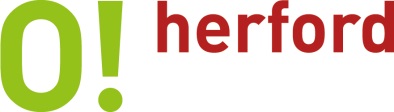 Wir bitten um Überweisung der Fördermittel auf unser  Konto Nr.:……………., BLZ ………………………….Herford, den …………………..				UnterschriftNameTrägerStempelProjekt (Titel)Name des Trägers KontaktdatenDurchführungszeitraum/Termine/Zielgruppe (Anzahl/Alter)DurchführungsortKooperationspartner/MitwirkendeProjektbeschreibung/KonzeptAusgaben/Kosten und detaillierter FinanzierungsplanWelche pädagogischen Handlungsfelder aus dem Jugendförderplan werden behandelt?Wirksamkeits-, ErfolgsindikatorenWoran wird erkennbar sein, dass die Projektziele erreicht wurden?Für das Projekt wurden weitere Zuschüsse/Spenden/etc. beantragt.Bitte angeben, in welcher Höhe für welche Ausgaben weitere Gelder beantragt wurden.